【 令和4年度Re-DISCOVER HYOGO 兵庫の魅力再発見コンテンツ造成事業 】オンライン・ワークショップ参加申込書『地域の魅力を活かした持続可能な観光コンテンツとは』ワークショップはオンライン会議システム「Zoom」によるウェブ開催となります。下記のとおり参加を希望します。　↑ 参加される回に☑を記入してください。　※第1回、第2回の第2部「OTAサイトを活用した誘客促進策」の内容は同じものとなります。令和4年度の採択コンテンツ事業者様は必ずどちらかの説明会で受講するようにしてください。<申込Webサイト>　　https://forms.gle/2AYmMfGCSsvQg6LD8【回答期限】 第1回 ワークショップ　10月３日（月）〆切　　　　　　　第2回 ワークショップ　10月14日（金）〆切　　　　　当日の参加URLは、下記担当者から後日お送りします。<送信先>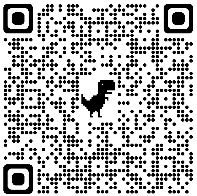 神姫バス株式会社/神姫観光株式会社　担当：小林FAX: 079-226-3933E-mail: tabitabi@shinkibus.co.jp第１回　令和４年　10月　5日（水）(第１部)　講師：杉岡 亮汰氏 (第2部)　講師：伊藤　優氏第２回　令和４年　10月  18日（火）(第1部)　講師：須多 康太氏 (第2部)　講師：伊藤　優氏貴協会名・貴社名・貴団体名参加者氏名メールアドレス